一种多功能一体化抗流感病毒的织物及其制作方法专利号：202010677379.5本发明涉及一种多功能一体化抗流感病毒的织物及其制备方法，属于卫生、防疫领域。该织物截面结构从外到内依次为负离子抗菌无纺布、疏油无纺布、PTFE膜、疏油无纺布、负离子抗菌无纺布，，所述内外两层负离子抗菌无纺布分别与各自临近的上述疏油无纺布之间可相对滑动，所述所疏油无纺布、PTFE膜按上述顺序紧密贴合在一起；该发明的织物不仅具备现有PTFE膜口罩或其他产品的隔离病毒、高透气性、不透水性等功能，而且具备疏油、抗菌、释放负离子的功能，形成全方位一体化抗病毒特性，最大程度地防护人体不受病毒感染。该发明专利产品还可用于家用空调、大型新风系统和空气净化器等空气过滤设备的滤网，填补了国内空气过滤领域高端材料的空白。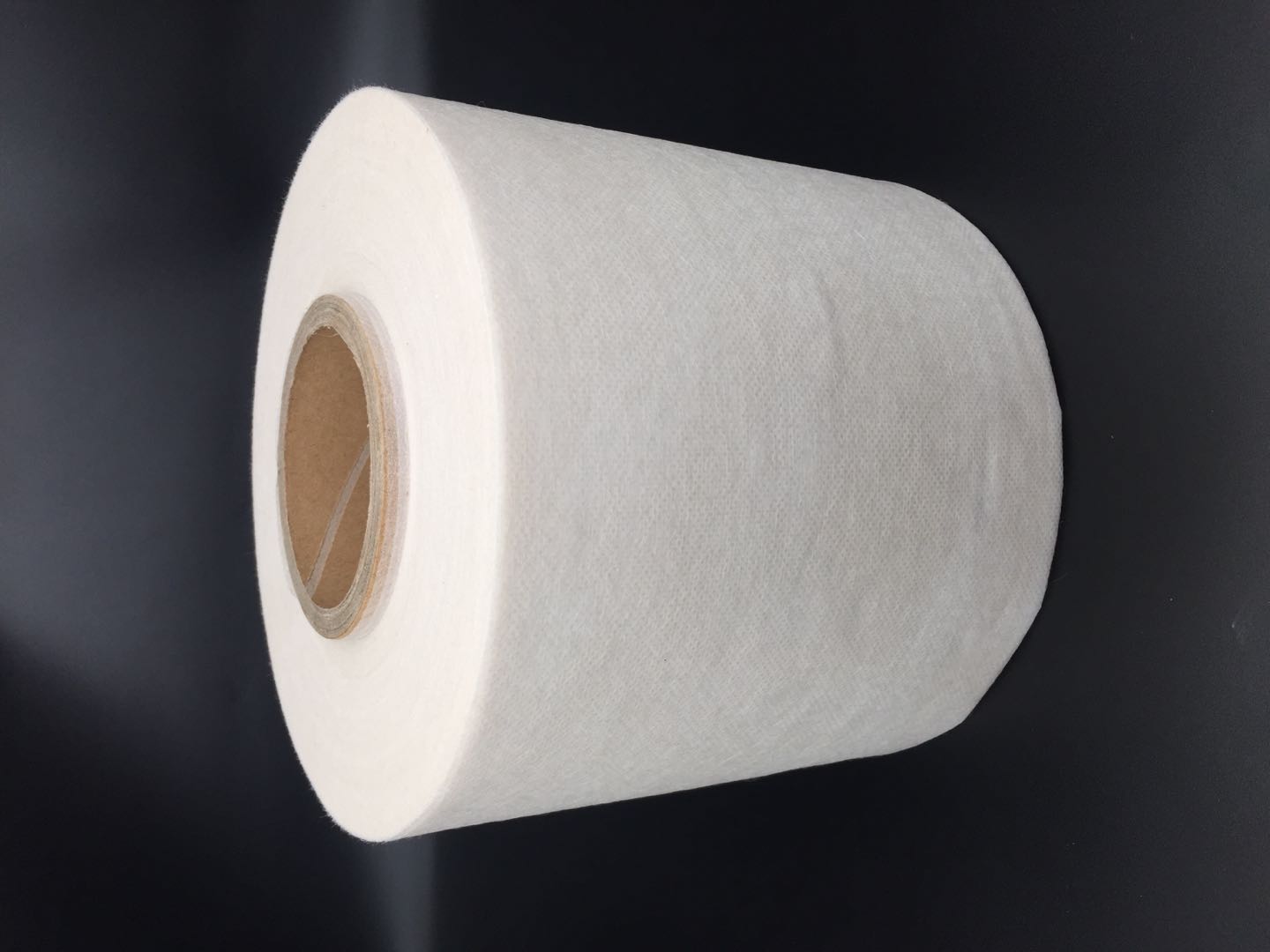 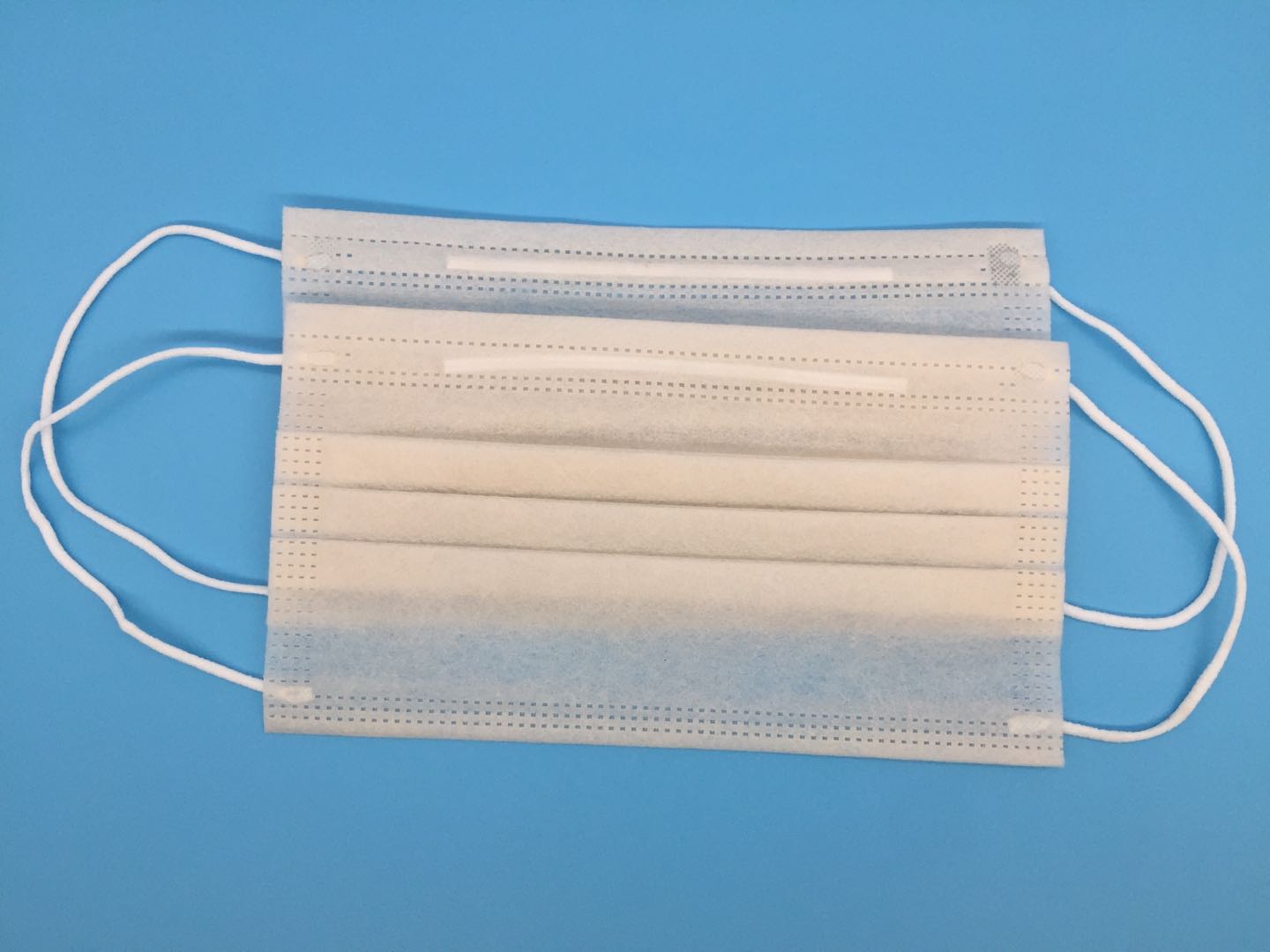 